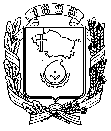 АДМИНИСТРАЦИЯ ГОРОДА НЕВИННОМЫССКАСТАВРОПОЛЬСКОГО КРАЯПОСТАНОВЛЕНИЕ25.09.2017 г.                                                                                              № 2171НевинномысскО внесении изменений в постановление администрации города Невинномысска от 16 апреля 2014 г. № 1168 «О закреплении муниципальных дошкольных и общеобразовательных учреждений за территориями города НевинномысскаПостановляю:1. Утвердить прилагаемые изменения, которые вносятся в постановление администрации города Невинномысска от 16 апреля 2014 г.    № 1168 «О закреплении муниципальных дошкольных и общеобразовательных учреждений за территориями города Невинномысска» (с изменениями, внесенными постановлениями администрации города Невинномысска от 25 мая 2015 г. № 1285; от 15 июня 2016 г. № 1210).2. Настоящее постановление подлежит опубликованию путем размещения на официальном сайте администрации города Невинномысска в информационно – телекоммуникационной сети «Интернет».Глава города НевинномысскаСтавропольского края                                                                    М.А. МиненковУТВЕРЖДЕНЫпостановлением администрациигорода Невинномысска25.09.2017 № 2171ИЗМЕНЕНИЯ,которые вносятся в постановление администрации города Невинномысска   от 16 апреля 2014 г. № 1168 «О закреплении муниципальных дошкольных и общеобразовательных учреждений за территориями города Невинномысска»1. В приложении № 1 «Перечень муниципальных дошкольных образовательных учреждений, закрепленных за территориями города Невинномысска»:1) в строке 4 в графе 2 слова «МКДОУ «Детский сад общеразвивающего вида № 4 «Пчелка» с приоритетным осуществлением познавательно-речевого направления развития воспитанников» заменить словами «МБДОУ «Детский сад № 4 «Пчелка»;2) в строке 6 в графе 2 слова «МКДОУ «Детский сад общеразвивающего вида № 12 «Аленький цветочек» заменить словами «МБДОУ «Детский сад № 12 «Аленький цветочек»;3) строку 21 в графе 3 дополнить словами «улица Ленина дом № 57»;4) строку 28 в графе 3 дополнить словами «улица Ленина дом № 59».2. В приложении № 2 «Перечень муниципальных общеобразовательных учреждений, закрепленных за территориями города Невинномысска»:1) в строке 5 в графе 3 слова «бульвар Мира дома № 1, 3, 5, 7, 11, 19;» заменить словами «бульвар Мира дома № 1, 2, 3, 4, 5, 6, 7, 10, 11, 12, 19;»; 2) в строке 10 в графе 3 слова «бульвар Мира дома № 2, 4, 6, 8, 10, 12» заменить словами «бульвар Мира дом № 8»;3) строку 16 в графе 3 дополнить словами «улица Ленина дома № 57, 59Первый заместитель главыадминистрации города Невинномысска                                          В.Э. Соколюк